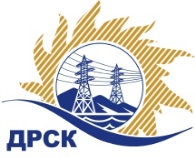 Акционерное Общество«Дальневосточная распределительная сетевая  компания»ПРОТОКОЛ № 314/УТПиР-Рзаседания Закупочной комиссии по рассмотрению заявок по открытому запросу предложений на право заключения договора на выполнение работ  «Устройство огнезащитного покрытия на ПС 110 кВ "Орлиная", филиал ПЭС»Способ и предмет закупки: открытый запрос предложений  на право заключения Договора на выполнение работ Устройство огнезащитного покрытия на ПС 110 кВ "Орлиная", филиал ПЭС», закупка 1101 р.2.2.1 ГКПЗ 2017.ПРИСУТСТВОВАЛИ:  члены постоянно действующей Закупочной комиссии 2-го уровня АО «ДРСК» .ВОПРОСЫ, ВЫНОСИМЫЕ НА РАССМОТРЕНИЕ ЗАКУПОЧНОЙ КОМИССИИ: О  рассмотрении результатов оценки заявок УчастниковО признании заявок соответствующими условиям Документации о закупкеО предварительной ранжировке заявок.О проведении переторжкиРЕШИЛИ:По вопросу № 1Признать объем полученной информации достаточным для принятия решения.Утвердить цены, полученные на процедуре вскрытия конвертов с заявками участников открытого запроса предложений.По вопросу № 2Признать заявки ООО "Строй-Безопасность" (656067, Россия, Алтайский край, г. Барнаул, ул. Г.Титова, д. 2), ООО "Невастройпроект" (191011, Россия, г. Санкт - Петербург, ул. Итальянская, д. 11, лит. А, пом. 8-Н), ООО "Юнифайд Солюшнс" (690069, Приморский край, г. Владивосток, ул. Давыдова, 8 А) соответствующими условиям Документации о закупке и принять их к дальнейшему рассмотрению.По вопросу № 3Утвердить предварительную ранжировку заявок Участников:По вопросу № 4Провести переторжку. Допустить к участию в переторжке заявки следующих участников ООО "Строй-Безопасность" (656067, Россия, Алтайский край, г. Барнаул, ул. Г.Титова, д. 2), ООО "Невастройпроект" (191011, Россия, г. Санкт - Петербург, ул. Итальянская, д. 11, лит. А, пом. 8-Н), ООО "Юнифайд Солюшнс" (690069, Приморский край, г. Владивосток, ул. Давыдова, 8 А) Определить форму переторжки: заочная.Назначить переторжку на 29.03.2017 в 15:00 час. (благовещенского времени).Место проведения переторжки: ЭТП b2b-energoОтветственному секретарю Закупочной комиссии уведомить участников, приглашенных к участию в переторжке, о принятом комиссией решенииИсп. Коротаева Т.В.Тел. (4162) 397-205г. Благовещенск«27» марта 2017№Наименование участника и его адрес Цена заявки на участие в закупке1ООО "Строй-Безопасность" (656067, Россия, Алтайский край, г. Барнаул, ул. Г.Титова, д. 2)3 681 600,00 руб. с учетом НДС3 120 000,00 руб. без учета НДС2ООО "Невастройпроект" (191011, Россия, г. Санкт - Петербург, ул. Итальянская, д. 11, лит. А, пом. 8-Н)3 698 223,59 руб. с учетом НДС 3 134 087,79 руб. без учета НДС3ООО "Юнифайд Солюшнс" (690069, Приморский край, г. Владивосток, ул. Давыдова, 8 А)3 900 000,00 руб. без учета НДС (НДС не облагается)Место в предварительной ранжировкеНаименование участника и его адресЦена заявки на участие в закупке без НДС, руб.Балл предпочтительности1 местоООО "Строй-Безопасность" (656067, Россия, Алтайский край, г. Барнаул, ул. Г.Титова, д. 2)3 120 000,001,472 местоООО "Невастройпроект" (191011, Россия, г. Санкт - Петербург, ул. Итальянская, д. 11, лит. А, пом. 8-Н)3 134 087,791,453 местоООО "Юнифайд Солюшнс" (690069, Приморский край, г. Владивосток, ул. Давыдова, 8 А)3 900 000,000,49Ответственный секретарь Закупочной комиссии  2 уровня АО «ДРСК»____________________М.Г. Елисеева